                                                                                                                                                                                                        О Т К Р Ы Т О Е    А К Ц И О Н Е Р Н О Е     О Б Щ Е С Т В О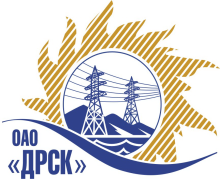 ПРОТОКОЛрассмотрения заявокПРЕДМЕТ ЗАКУПКИ:Открытый запрос предложений на право заключения договора на поставку продукции: «Набор для временной вставки оптического кабеля» для нужд филиала ОАО «ДРСК» «Хабаровские электрические сети», «Амурские электрические сети»Закупка проводится согласно ГКПЗ 2013г. раздела 2.2.2 «Материалы ТПиР» № 1658  на основании указания ОАО «ДРСК» от 05.08.2013 г. № 63.Плановая стоимость закупки:  680 000,00  руб. без НДС.ПРИСУТСТВОВАЛИ: 7 членов постоянно действующей Закупочная комиссия 2-го уровня.ВОПРОСЫ, ВЫНОСИМЫЕ НА РАССМОТРЕНИЕ ЗАКУПОЧНОЙ КОМИССИИ: О признании предложения соответствующим условиям закупкиОб отклонении предложения, как несоответствующее условиям закупкиО предварительной ранжировке предложенийО проведении переторжкиРАССМАТРИВАЕМЫЕ ДОКУМЕНТЫ:Протокол процедуры вскрытия конвертов с заявками участников.Индивидуальные заключения экспертов Моториной О.А. и  Лушникова С.В.Предложения участников.ВОПРОС 1:  «О признании предложений соответствующими условиям закупки»Предложения ООО "ЛанТрейд" (660062, Россия, Красноярский край, г. Красноярск, пер. Телевизорный, 9, оф. 8), ООО "Форком Трейд" (127322, г. Москва, ул. Яблочкова, д.21, корп. 3),   признаются удовлетворяющими по существу условиям закупки. Предлагается принять данные предложения к дальнейшему рассмотрениюВОПРОС 2:  «Об отклонении предложений как несоответствующие условиям закупки»ОТМЕТИЛИ:Участники ООО "Позитроника-Амур" (675000, Амурская обл., г. Благовещенск, ул. 50 лет Октября, 65 А),  ООО "ТКС" (129344 Россия, г. Москва, улица Енисейская, д.1, стр.1) не предоставили подтверждающие документы на сделанную ставку на электронной торговой площадке (оферту, коммерческое предложение). Стоимость заявки: ООО "Позитроника-Амур" 612 514,28 руб. без НДС и ООО "ТКС" 510 032,03 руб. без НДС.ВОПРОС 3: «О предварительной ранжировке предложений»ОТМЕТИЛИ:В соответствии с требованиями и условиями, предусмотренными извещением о закупке и Закупочной документацией, предлагается предварительно ранжировать предложения следующим образом: ВОПРОС 4 «О проведении переторжки»ОТМЕТИЛИ:Учитывая результаты экспертизы предложений Участников закупки, Закупочная комиссия полагает целесообразным проведение переторжки. РЕШИЛИ:Признать предложения ООО "ЛанТрейд" (660062, Россия, Красноярский край, г. Красноярск, пер. Телевизорный, 9, оф. 8), ООО "Форком Трейд" (127322, г. Москва, ул. Яблочкова, д.21, корп. 3) соответствующими условиям закупкиОтклонить предложения ООО "Позитроника-Амур", ООО "ТКС", как не отвечающие условиям открытого запроса предложений. Утвердить предварительную ранжировку предложений:1 место: ООО "ЛанТрейд";2 место: ООО "Форком Трейд". Провести переторжку.Пригласить к участию в переторжке участников  ООО "ЛанТрейд" (660062, Россия, Красноярский край, г. Красноярск, пер. Телевизорный, 9, оф. 8), ООО "Форком Трейд" (127322, г. Москва, ул. Яблочкова, д.21, корп. 3) . Определить форму переторжки: заочная.Назначить переторжку на 08.10.2013 в 10:00 час. (Московского времени).Место проведения переторжки: Торговая площадка Системы www.b2b-energo.ru.Техническому секретарю Закупочной комиссии уведомить участников, приглашенных к участию в переторжке о принятом комиссией решении.ДАЛЬНЕВОСТОЧНАЯ РАСПРЕДЕЛИТЕЛЬНАЯ СЕТЕВАЯ КОМПАНИЯУл.Шевченко, 28,   г.Благовещенск,  675000,     РоссияТел: (4162) 397-359; Тел/факс (4162) 397-200, 397-436Телетайп    154147 «МАРС»;         E-mail: doc@drsk.ruОКПО 78900638,    ОГРН  1052800111308,   ИНН/КПП  2801108200/280150001               город  Благовещенск               город  Благовещенск№ 504/МТПиР№ 504/МТПиР«07» октября 2013г.«07» октября 2013г.Место в предварительной ранжировкеНаименование и адрес участникаЦена заявки и иные существенные условия1 местоООО "ЛанТрейд" (660062, Россия, Красноярский край, г. Красноярск, пер. Телевизорный, 9, оф. 8)Цена: 505 000,00 руб. без учета НДС (595 900,00 руб. с учетом НДС). Условия оплаты: в течение 30 календарных дней с момента получения продукции на склад грузополучателя.Срок поставки: окончание: до 01.12.2013г. Гарантийный срок: 18 месяцев. Срок действия предложения: до 31.12.2013 г.2 местоООО "Форком Трейд" (127322, г. Москва, ул. Яблочкова, д.21, корп. 3)Цена: 610 000,00 руб. без учета НДС (719 800,00 руб. с учетом НДС). Условия оплаты: в течение 30 календарных дней с момента получения продукции на склад грузополучателя.Срок поставки: окончание: до 01.12.2013г. Гарантийный срок: 18 месяцев. Срок действия предложения: до 31.12.2013 г.Ответственный секретарь Закупочной комиссии ____________________О.А. МоторинаТехнический секретарь Закупочной комиссии ____________________Г.М. Терёшкина